LEMBARHASIL PENILAIAN SEJAWAT SEBIDANG ATAU PEER REVIEWKARYA ILMIAH  : JURNAL ILMIAHJudul Karya Ilmiah (Artikel)	:	Tenth Grade Students; Ability in Writing Descriptive Text Using Magic CardPenulis Jurnal Ilmiah		:	Nurhayati, Sayit Abdul Karim, Budiarti, Suryo SudiroIdentitas Jurnal Ilmiah	: 	a. Nama Jurnal		: Acitya: Journal of Teaching and Educationb. Volume/Nomor	: 4/1 	c. Edisi (bulan/tahun)	: 2022/1/31d. Penerbit		: Pusat Penerbitan Ilmiah (PPI) Universitas Muhamaddiyah			  Kalimantan Timur	e. url dokumen		: https://journals.umkt.ac.id/index.php/acitya/article/view/3207Hasil Penilaian Peer Review :					Yogyakarta, 11 Februari 2022						Reviewer 1,							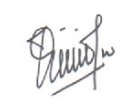 Rini Susanti Wulandari, S.S., M.Hum.NIP. 197406252000032001Lektor Kepala AK 400Unit Kerja: Jurusan Bahasa dan Sastra InggrisFakultas Bahasa dan SeniUniversitas Negeri SemarangLEMBARHASIL PENILAIAN SEJAWAT SEBIDANG ATAU PEER REVIEWKARYA ILMIAH  : JURNAL ILMIAHJudul Karya Ilmiah (Artikel)	:	Tenth Grade Students; Ability in Writing Descriptive Text Using Magic CardPenulis Jurnal Ilmiah		:	Nurhayati, Sayit Abdul Karim, Budiarti, Suryo SudiroIdentitas Jurnal Ilmiah	: 	a. Nama Jurnal		: Acitya: Journal of Teaching and Educationb. Volume/Nomor	: 4/1 	c. Edisi (bulan/tahun)	: 2022/1/31d. Penerbit		: Pusat Penerbitan Ilmiah (PPI) Universitas Muhamaddiyah			  Kalimantan Timur	e. url dokumen		: https://journals.umkt.ac.id/index.php/acitya/article/view/3207Hasil Penilaian Peer Review :					Yogyakarta, 11 Februari 2022						Reviewer 2,							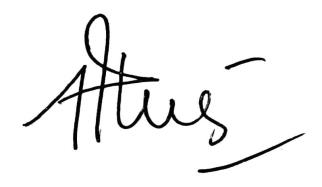 Rina Heriyanti S.S., M. HumNIP. 197208281999032004Lektor AK 300Universitas Islam Negeri KH. Syaifuddin Zuhri PurwokertoKomponen Yang Dinilai Nilai Maksimal Jurnal Ilmiah Nilai Maksimal Jurnal Ilmiah Nilai Maksimal Jurnal Ilmiah Nilai Maksimal Jurnal Ilmiah Nilai Maksimal Jurnal Ilmiah Nilai Akhir Yang Diperoleh Komponen Yang Dinilai Internasional BereputasiInternasionalNasional Terakreditasi Nasional Tidak TerakreditasiNasional Terindeks DOAJNilai Akhir Yang Diperoleh Kelengkapan unsur isi artikel (10%)0,20,2Ruang lingkup dan kedalaman pembahasan  (30%)0,60,6Kecukupan dan kemutahiran data/informasi dan metodologi  (30%)0,60,6Kelengkapan unsur dan kualitas penerbit  (30%)0,60,6Total   =  (100%)22Kontribusi Pengusul (Penulis keempat)Komentar Peer ReviewTentang kelengkapan unsur isi artikel:Artikel ditulis lengkap sesuai unsur penulisan artikel ilmiah Tentang ruang lingkup dan kedalaman pembahasan:Materi artikel mendalam dan komprehensifTentang kecukupan dan kemutakhiran data/informasi dan metodologi:Data disajikan secara akurat dan terstruktur Tentang Kelengkapan unsur dan kualitas penerbit:Artikel Jurnal yang diterbitkan oleh penerbit berkualitas Tentang kelengkapan unsur isi artikel:Artikel ditulis lengkap sesuai unsur penulisan artikel ilmiah Tentang ruang lingkup dan kedalaman pembahasan:Materi artikel mendalam dan komprehensifTentang kecukupan dan kemutakhiran data/informasi dan metodologi:Data disajikan secara akurat dan terstruktur Tentang Kelengkapan unsur dan kualitas penerbit:Artikel Jurnal yang diterbitkan oleh penerbit berkualitas Tentang kelengkapan unsur isi artikel:Artikel ditulis lengkap sesuai unsur penulisan artikel ilmiah Tentang ruang lingkup dan kedalaman pembahasan:Materi artikel mendalam dan komprehensifTentang kecukupan dan kemutakhiran data/informasi dan metodologi:Data disajikan secara akurat dan terstruktur Tentang Kelengkapan unsur dan kualitas penerbit:Artikel Jurnal yang diterbitkan oleh penerbit berkualitas Tentang kelengkapan unsur isi artikel:Artikel ditulis lengkap sesuai unsur penulisan artikel ilmiah Tentang ruang lingkup dan kedalaman pembahasan:Materi artikel mendalam dan komprehensifTentang kecukupan dan kemutakhiran data/informasi dan metodologi:Data disajikan secara akurat dan terstruktur Tentang Kelengkapan unsur dan kualitas penerbit:Artikel Jurnal yang diterbitkan oleh penerbit berkualitas Tentang kelengkapan unsur isi artikel:Artikel ditulis lengkap sesuai unsur penulisan artikel ilmiah Tentang ruang lingkup dan kedalaman pembahasan:Materi artikel mendalam dan komprehensifTentang kecukupan dan kemutakhiran data/informasi dan metodologi:Data disajikan secara akurat dan terstruktur Tentang Kelengkapan unsur dan kualitas penerbit:Artikel Jurnal yang diterbitkan oleh penerbit berkualitas Tentang kelengkapan unsur isi artikel:Artikel ditulis lengkap sesuai unsur penulisan artikel ilmiah Tentang ruang lingkup dan kedalaman pembahasan:Materi artikel mendalam dan komprehensifTentang kecukupan dan kemutakhiran data/informasi dan metodologi:Data disajikan secara akurat dan terstruktur Tentang Kelengkapan unsur dan kualitas penerbit:Artikel Jurnal yang diterbitkan oleh penerbit berkualitas Komponen Yang Dinilai Nilai Maksimal Jurnal Ilmiah Nilai Maksimal Jurnal Ilmiah Nilai Maksimal Jurnal Ilmiah Nilai Maksimal Jurnal Ilmiah Nilai Maksimal Jurnal Ilmiah Nilai Akhir Yang Diperoleh Komponen Yang Dinilai Internasional BereputasiInternasionalNasional Terakreditasi Nasional Tidak TerakreditasiNasional Terindeks DOAJNilai Akhir Yang Diperoleh Kelengkapan unsur isi artikel (10%)0,20,2Ruang lingkup dan kedalaman pembahasan  (30%)0,60,6Kecukupan dan kemutahiran data/informasi dan metodologi  (30%)0,60,6Kelengkapan unsur dan kualitas penerbit  (30%)0,60,6Total   =  (100%)22Kontribusi Pengusul (Penulis keempat)Komentar Peer ReviewTentang kelengkapan unsur isi artikel:Artikel ditulis lengkap sesuai unsur penulisan artikel ilmiah Tentang ruang lingkup dan kedalaman pembahasan:Materi artikel mendalam dan komprehensifTentang kecukupan dan kemutakhiran data/informasi dan metodologi:Data disajikan secara akurat dan terstruktur Tentang Kelengkapan unsur dan kualitas penerbit:Artikel Jurnal yang diterbitkan oleh penerbit berkualitas Tentang kelengkapan unsur isi artikel:Artikel ditulis lengkap sesuai unsur penulisan artikel ilmiah Tentang ruang lingkup dan kedalaman pembahasan:Materi artikel mendalam dan komprehensifTentang kecukupan dan kemutakhiran data/informasi dan metodologi:Data disajikan secara akurat dan terstruktur Tentang Kelengkapan unsur dan kualitas penerbit:Artikel Jurnal yang diterbitkan oleh penerbit berkualitas Tentang kelengkapan unsur isi artikel:Artikel ditulis lengkap sesuai unsur penulisan artikel ilmiah Tentang ruang lingkup dan kedalaman pembahasan:Materi artikel mendalam dan komprehensifTentang kecukupan dan kemutakhiran data/informasi dan metodologi:Data disajikan secara akurat dan terstruktur Tentang Kelengkapan unsur dan kualitas penerbit:Artikel Jurnal yang diterbitkan oleh penerbit berkualitas Tentang kelengkapan unsur isi artikel:Artikel ditulis lengkap sesuai unsur penulisan artikel ilmiah Tentang ruang lingkup dan kedalaman pembahasan:Materi artikel mendalam dan komprehensifTentang kecukupan dan kemutakhiran data/informasi dan metodologi:Data disajikan secara akurat dan terstruktur Tentang Kelengkapan unsur dan kualitas penerbit:Artikel Jurnal yang diterbitkan oleh penerbit berkualitas Tentang kelengkapan unsur isi artikel:Artikel ditulis lengkap sesuai unsur penulisan artikel ilmiah Tentang ruang lingkup dan kedalaman pembahasan:Materi artikel mendalam dan komprehensifTentang kecukupan dan kemutakhiran data/informasi dan metodologi:Data disajikan secara akurat dan terstruktur Tentang Kelengkapan unsur dan kualitas penerbit:Artikel Jurnal yang diterbitkan oleh penerbit berkualitas Tentang kelengkapan unsur isi artikel:Artikel ditulis lengkap sesuai unsur penulisan artikel ilmiah Tentang ruang lingkup dan kedalaman pembahasan:Materi artikel mendalam dan komprehensifTentang kecukupan dan kemutakhiran data/informasi dan metodologi:Data disajikan secara akurat dan terstruktur Tentang Kelengkapan unsur dan kualitas penerbit:Artikel Jurnal yang diterbitkan oleh penerbit berkualitas 